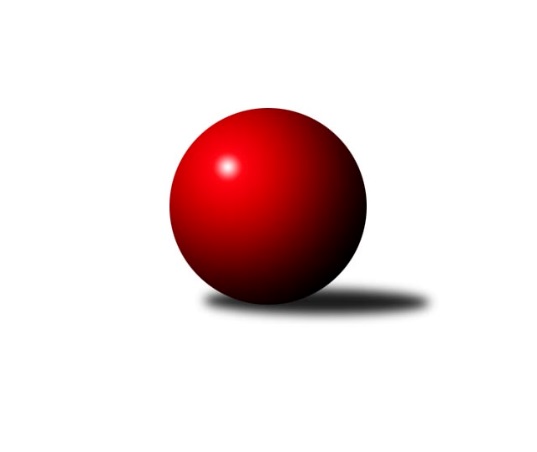 Č.1Ročník 2021/2022	9.6.2024 Meziokresní přebor - Nový Jičín, Přerov, Vsetín 2021/2022Statistika 1. kolaTabulka družstev:		družstvo	záp	výh	rem	proh	skore	sety	průměr	body	plné	dorážka	chyby	1.	TJ Odry C	1	1	0	0	6.0 : 0.0 	(8.0 : 0.0)	0	2	0	0	0	2.	TJ Nový Jičín F	1	1	0	0	5.0 : 1.0 	(6.0 : 2.0)	1597	2	1141	456	34	3.	TJ Zubří ˝B˝	1	1	0	0	4.0 : 2.0 	(5.5 : 2.5)	1607	2	1129	478	34	4.	TJ Kelč˝B˝	1	1	0	0	4.0 : 2.0 	(5.0 : 3.0)	1529	2	1060	469	45	5.	TJ Spartak Bílovec˝B˝	1	0	0	1	2.0 : 4.0 	(3.0 : 5.0)	1482	0	1032	450	50	6.	KK Lipník nad Bečvou˝C˝	1	0	0	1	2.0 : 4.0 	(2.5 : 5.5)	1557	0	1096	461	45	7.	TJ Nový Jičín˝B˝	1	0	0	1	1.0 : 5.0 	(2.0 : 6.0)	1468	0	1075	393	55	8.	KK Hranice	1	0	0	1	0.0 : 6.0 	(0.0 : 8.0)	0	0	0	0	0Tabulka doma:		družstvo	záp	výh	rem	proh	skore	sety	průměr	body	maximum	minimum	1.	TJ Odry C	1	1	0	0	6.0 : 0.0 	(8.0 : 0.0)	0	2	0	0	2.	TJ Zubří ˝B˝	1	1	0	0	4.0 : 2.0 	(5.5 : 2.5)	1607	2	1607	1607	3.	TJ Kelč˝B˝	1	1	0	0	4.0 : 2.0 	(5.0 : 3.0)	1529	2	1529	1529	4.	TJ Nový Jičín F	0	0	0	0	0.0 : 0.0 	(0.0 : 0.0)	0	0	0	0	5.	KK Lipník nad Bečvou˝C˝	0	0	0	0	0.0 : 0.0 	(0.0 : 0.0)	0	0	0	0	6.	KK Hranice	0	0	0	0	0.0 : 0.0 	(0.0 : 0.0)	0	0	0	0	7.	TJ Spartak Bílovec˝B˝	0	0	0	0	0.0 : 0.0 	(0.0 : 0.0)	0	0	0	0	8.	TJ Nový Jičín˝B˝	1	0	0	1	1.0 : 5.0 	(2.0 : 6.0)	1468	0	1468	1468Tabulka venku:		družstvo	záp	výh	rem	proh	skore	sety	průměr	body	maximum	minimum	1.	TJ Nový Jičín F	1	1	0	0	5.0 : 1.0 	(6.0 : 2.0)	1597	2	1597	1597	2.	TJ Kelč˝B˝	0	0	0	0	0.0 : 0.0 	(0.0 : 0.0)	0	0	0	0	3.	TJ Odry C	0	0	0	0	0.0 : 0.0 	(0.0 : 0.0)	0	0	0	0	4.	TJ Zubří ˝B˝	0	0	0	0	0.0 : 0.0 	(0.0 : 0.0)	0	0	0	0	5.	TJ Nový Jičín˝B˝	0	0	0	0	0.0 : 0.0 	(0.0 : 0.0)	0	0	0	0	6.	TJ Spartak Bílovec˝B˝	1	0	0	1	2.0 : 4.0 	(3.0 : 5.0)	1482	0	1482	1482	7.	KK Lipník nad Bečvou˝C˝	1	0	0	1	2.0 : 4.0 	(2.5 : 5.5)	1557	0	1557	1557	8.	KK Hranice	1	0	0	1	0.0 : 6.0 	(0.0 : 8.0)	0	0	0	0Tabulka podzimní části:		družstvo	záp	výh	rem	proh	skore	sety	průměr	body	doma	venku	1.	TJ Odry C	1	1	0	0	6.0 : 0.0 	(8.0 : 0.0)	0	2 	1 	0 	0 	0 	0 	0	2.	TJ Nový Jičín F	1	1	0	0	5.0 : 1.0 	(6.0 : 2.0)	1597	2 	0 	0 	0 	1 	0 	0	3.	TJ Zubří ˝B˝	1	1	0	0	4.0 : 2.0 	(5.5 : 2.5)	1607	2 	1 	0 	0 	0 	0 	0	4.	TJ Kelč˝B˝	1	1	0	0	4.0 : 2.0 	(5.0 : 3.0)	1529	2 	1 	0 	0 	0 	0 	0	5.	TJ Spartak Bílovec˝B˝	1	0	0	1	2.0 : 4.0 	(3.0 : 5.0)	1482	0 	0 	0 	0 	0 	0 	1	6.	KK Lipník nad Bečvou˝C˝	1	0	0	1	2.0 : 4.0 	(2.5 : 5.5)	1557	0 	0 	0 	0 	0 	0 	1	7.	TJ Nový Jičín˝B˝	1	0	0	1	1.0 : 5.0 	(2.0 : 6.0)	1468	0 	0 	0 	1 	0 	0 	0	8.	KK Hranice	1	0	0	1	0.0 : 6.0 	(0.0 : 8.0)	0	0 	0 	0 	0 	0 	0 	1Tabulka jarní části:		družstvo	záp	výh	rem	proh	skore	sety	průměr	body	doma	venku	1.	TJ Odry C	0	0	0	0	0.0 : 0.0 	(0.0 : 0.0)	0	0 	0 	0 	0 	0 	0 	0 	2.	TJ Nový Jičín F	0	0	0	0	0.0 : 0.0 	(0.0 : 0.0)	0	0 	0 	0 	0 	0 	0 	0 	3.	TJ Kelč˝B˝	0	0	0	0	0.0 : 0.0 	(0.0 : 0.0)	0	0 	0 	0 	0 	0 	0 	0 	4.	KK Hranice	0	0	0	0	0.0 : 0.0 	(0.0 : 0.0)	0	0 	0 	0 	0 	0 	0 	0 	5.	TJ Zubří ˝B˝	0	0	0	0	0.0 : 0.0 	(0.0 : 0.0)	0	0 	0 	0 	0 	0 	0 	0 	6.	KK Lipník nad Bečvou˝C˝	0	0	0	0	0.0 : 0.0 	(0.0 : 0.0)	0	0 	0 	0 	0 	0 	0 	0 	7.	TJ Nový Jičín˝B˝	0	0	0	0	0.0 : 0.0 	(0.0 : 0.0)	0	0 	0 	0 	0 	0 	0 	0 	8.	TJ Spartak Bílovec˝B˝	0	0	0	0	0.0 : 0.0 	(0.0 : 0.0)	0	0 	0 	0 	0 	0 	0 	0 Zisk bodů pro družstvo:		jméno hráče	družstvo	body	zápasy	v %	dílčí body	sety	v %	1.	Jaroslav Pavlát 	TJ Zubří ˝B˝ 	1	/	1	(100%)	2	/	2	(100%)	2.	Antonín Pitrun 	TJ Kelč˝B˝ 	1	/	1	(100%)	2	/	2	(100%)	3.	Martin Vavroš 	TJ Nový Jičín F 	1	/	1	(100%)	2	/	2	(100%)	4.	Přemysl Horák 	TJ Spartak Bílovec˝B˝ 	1	/	1	(100%)	2	/	2	(100%)	5.	Pavel Hedvíček 	TJ Nový Jičín F 	1	/	1	(100%)	2	/	2	(100%)	6.	Miroslav Bár 	TJ Nový Jičín˝B˝ 	1	/	1	(100%)	2	/	2	(100%)	7.	Jiří Janošek 	TJ Kelč˝B˝ 	1	/	1	(100%)	2	/	2	(100%)	8.	Milan Kučera 	TJ Nový Jičín F 	1	/	1	(100%)	2	/	2	(100%)	9.	Vladimír Adámek 	TJ Zubří ˝B˝ 	1	/	1	(100%)	1.5	/	2	(75%)	10.	Milan Binar 	TJ Spartak Bílovec˝B˝ 	1	/	1	(100%)	1	/	2	(50%)	11.	Ladislav Mandák 	KK Lipník nad Bečvou˝C˝ 	1	/	1	(100%)	1	/	2	(50%)	12.	Jan Špalek 	KK Lipník nad Bečvou˝C˝ 	1	/	1	(100%)	1	/	2	(50%)	13.	Petr Pavlíček 	TJ Zubří ˝B˝ 	0	/	1	(0%)	1	/	2	(50%)	14.	Stanislav Pitrun 	TJ Kelč˝B˝ 	0	/	1	(0%)	1	/	2	(50%)	15.	Patrik Zepřálka 	TJ Zubří ˝B˝ 	0	/	1	(0%)	1	/	2	(50%)	16.	Zdeněk Khol 	KK Lipník nad Bečvou˝C˝ 	0	/	1	(0%)	0.5	/	2	(25%)	17.	Petr Tichánek 	TJ Nový Jičín˝B˝ 	0	/	1	(0%)	0	/	2	(0%)	18.	Zdeněk Bordovský 	TJ Nový Jičín F 	0	/	1	(0%)	0	/	2	(0%)	19.	Jan Mlčák 	TJ Kelč˝B˝ 	0	/	1	(0%)	0	/	2	(0%)	20.	Kamila Macíková 	KK Lipník nad Bečvou˝C˝ 	0	/	1	(0%)	0	/	2	(0%)	21.	Miloš Šrot 	TJ Spartak Bílovec˝B˝ 	0	/	1	(0%)	0	/	2	(0%)	22.	Milan Zezulka 	TJ Spartak Bílovec˝B˝ 	0	/	1	(0%)	0	/	2	(0%)	23.	Martin D´Agnolo 	TJ Nový Jičín˝B˝ 	0	/	1	(0%)	0	/	2	(0%)	24.	Jiří Plešek 	TJ Nový Jičín˝B˝ 	0	/	1	(0%)	0	/	2	(0%)Průměry na kuželnách:		kuželna	průměr	plné	dorážka	chyby	výkon na hráče	1.	TJ Gumárny Zubří, 1-2	1582	1112	469	39.5	(395.5)	2.	TJ Nový Jičín, 1-2	1532	1108	424	44.5	(383.1)	3.	TJ Kelč, 1-2	1505	1046	459	47.5	(376.4)	4.	TJ Spartak Bílovec, 1-2	0	0	0	0.0	(0.0)Nejlepší výkony na kuželnách:TJ Gumárny Zubří, 1-2TJ Zubří ˝B˝	1607	1. kolo	Ladislav Mandák 	KK Lipník nad Bečvou˝C˝	429	1. koloKK Lipník nad Bečvou˝C˝	1557	1. kolo	Patrik Zepřálka 	TJ Zubří ˝B˝	417	1. kolo		. kolo	Jan Špalek 	KK Lipník nad Bečvou˝C˝	402	1. kolo		. kolo	Petr Pavlíček 	TJ Zubří ˝B˝	400	1. kolo		. kolo	Vladimír Adámek 	TJ Zubří ˝B˝	397	1. kolo		. kolo	Jaroslav Pavlát 	TJ Zubří ˝B˝	393	1. kolo		. kolo	Kamila Macíková 	KK Lipník nad Bečvou˝C˝	365	1. kolo		. kolo	Zdeněk Khol 	KK Lipník nad Bečvou˝C˝	361	1. koloTJ Nový Jičín, 1-2TJ Nový Jičín F	1597	1. kolo	Milan Kučera 	TJ Nový Jičín F	440	1. koloTJ Nový Jičín˝B˝	1468	1. kolo	Pavel Hedvíček 	TJ Nový Jičín F	417	1. kolo		. kolo	Miroslav Bár 	TJ Nový Jičín˝B˝	407	1. kolo		. kolo	Martin Vavroš 	TJ Nový Jičín F	393	1. kolo		. kolo	Martin D´Agnolo 	TJ Nový Jičín˝B˝	368	1. kolo		. kolo	Zdeněk Bordovský 	TJ Nový Jičín F	347	1. kolo		. kolo	Petr Tichánek 	TJ Nový Jičín˝B˝	347	1. kolo		. kolo	Jiří Plešek 	TJ Nový Jičín˝B˝	346	1. koloTJ Kelč, 1-2TJ Kelč˝B˝	1529	1. kolo	Jiří Janošek 	TJ Kelč˝B˝	419	1. koloTJ Spartak Bílovec˝B˝	1482	1. kolo	Přemysl Horák 	TJ Spartak Bílovec˝B˝	417	1. kolo		. kolo	Antonín Pitrun 	TJ Kelč˝B˝	397	1. kolo		. kolo	Milan Binar 	TJ Spartak Bílovec˝B˝	383	1. kolo		. kolo	Jan Mlčák 	TJ Kelč˝B˝	369	1. kolo		. kolo	Milan Zezulka 	TJ Spartak Bílovec˝B˝	351	1. kolo		. kolo	Stanislav Pitrun 	TJ Kelč˝B˝	344	1. kolo		. kolo	Miloš Šrot 	TJ Spartak Bílovec˝B˝	331	1. koloTJ Spartak Bílovec, 1-2Četnost výsledků:	6.0 : 0.0	1x	4.0 : 2.0	2x	1.0 : 5.0	1x